W.T.C. Sportief –AS v.z.w.As – Thorn – As 				 90 km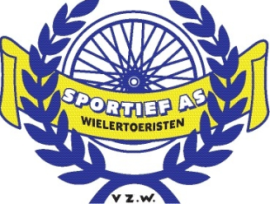 ZATERDAG 14 MEI 2016		I & S van 8.00u tot 11.00uVertrek lokaal grote baan LA, spoor over en onmiddellijk LA route 42, knooppunt 42 RO route 44, grote baan Opoeteren-Dilsen RO route 44, knooppunt 44 naar 43, knooppunt 43 naar route 45, grote baan Neeroeteren-Rotem RA en onmiddellijk LA richting Elen, rotonde RO, splitsing RA (Langstraat), Langstraat blijven volgen tot fietspad LA, einde fietspad RD route 26 (Heppeneerstraat), knooppunt 26 naar 24, 5 meter voor grote baan RA route 24, onder Maasbrug door, splitsing LA (Bleumerhaven), 20 meter van grote baan RA richting Aldeneik, voor kerk LA, aan kerk zijkant LA route 24, aan bushalte rechts aanhouden (Javanastraat), einde weg splitsing LA, 1ste weg RA (Leeuwerikstraat), Leeuwerikstraat blijven vlogen langs Maas tot aan blauw plaatje route 22 kruispunt RD Maasdijk, 21 LA, Maasstraat RA, Dalerweg, 21 LA, Vroenhof aan de kerk RA 21, Geistingen RA, Steenpad, aan de kapel RA 21, Kessenicherweg, kruispunt RD, Kemweg LA, Meierstraat, LA Becaert, LA Kerkstraat, knooppunt 21 RA naar route 33, Schoorstraat, LA Thornerweg, 33 Kessenicherweg, Beekstraat, Holstraat LA, Hoogstraat, Wilhelminalaan, grote weg over, Ittervoonerweg, Thornerstraat LA, Margaretastraat, Driesstraat LA, Bosstraat, Kasteelstraat, knooppunt 20 RA, 19 Lakerweg, RA Dolenweg, knooppunt 19 naar 18, RA Manestraat, knooppunt 18 naar 14, LA Hubenstraat, RA Hovenstraat, naar 14 RD Stevenstraat,RA Goorterhuisjesstraat, Weertersteenweg over Esserstraat,RD Binnenweg, RA Broekstraat, LA Belenstraat, Breeërweg over Diekerstraat, RADiekerstraat , Groenstraat LA, Dorpstraat LA, Poststraat, RA, ’t Hasselt grote weg over, Processieweg, LA Elsputterstraat een huisnummer 27 RA, Houterstraat, aan huisnummer 9 LA Campstraat, Beek RA Kuilenstraat, LA Mariahofstraat, Beek brug over Kerkstraat LA, 11 naar kanaal, nummer 11 blijven volgen, Kanaalkom, Kanaalkaai onder brug door LA en RA, Panhovenstraat, 11 blijven volgen, grote weg over, Goenenstraat RA, Dingenstraat LA, Stukkenstraat R houden, Oude Stukkenstraat, grote weg, 23 volgen Kipdorpstraat, LA Kluishofweg, 524 RA, Kleine Neyenstraat, aan 524 LA Neyenstraat, RA Muizendijkstraat, Wijshagenkiezel, LA Leemakkerstraat, blijven volgen, RA Grachtstraat, grote weg over, Zwaluwstraat LA, Poststraat, weg over 34 volgen, Campstraat Gruitrode, knooppunt 34, RA naar 33, route 33 blijven volgen naar route 70 en 04, RA naar 04, LA Weg naar Zwartberg R, Weg naar Meeuwen RD, fietsroute 512 Zandstraat, knooppunt 512 naar route 39, RA route 40 Meeuwerweg, RD Kantonale Baan, LA Vlasroot, RA Breeërweg, André Dumontlaan LA, 40 blijven volgen Ziepstraat, Schuttenbergstraat, Hoogstraat over Schuttenbergstraat, aankomst lokaalEr is een controle voorzien ongeveer op de helft van de afstand.WTC Sportief As wenst je veel fietsgenot en dankt je voor je aanwezigheid. Tot de volgende keer: zaterdag 4 juni 2016: Zomerrit (60 km)Tel. Cafetaria Sport Inn 089/65 99 86